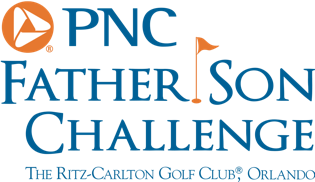 PNC Father Son Challenge – Round One 	Team Goosen8 straight birdies to close, a round of 58, wat was the best thing about this partnership today? Retief: Definitely his putting. Leo: I would say we had each other’s back, we took a hole each and he would hit a good drive, I’d hit a good second and vice versa. How do you walk the balance of wanting your son to be successful but not put too much pressure on him? Retief: Leo has played well since he could walk. He’s come a real long was in the last six months, he’s gained twenty yards and he’s practicing harder. Last night he said he would put a new putter in the bag and he made everything. Hopefully he will hang on to this one for more than a week. He played great. We made a bit of a mess of the second hole, I hit it in the hazard, he hit it in a bush and he managed to make a 40fter for par so that was a hole that really kept the momentum going, I know it was only number two but after that we played solid. 